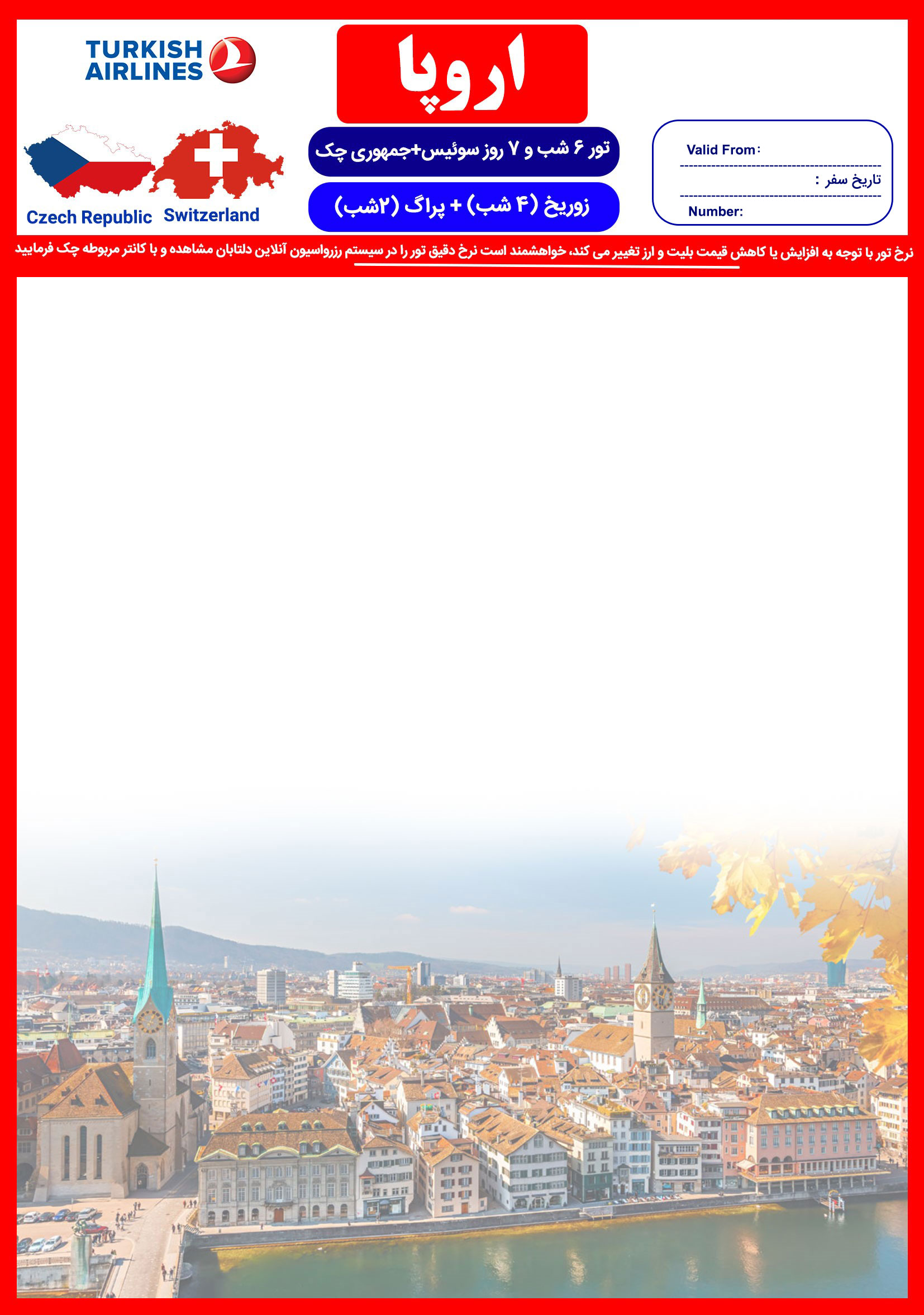 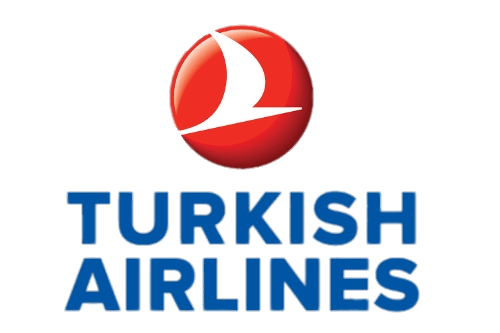 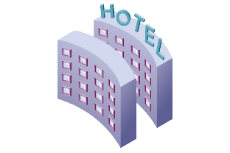 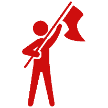 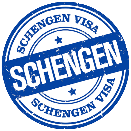 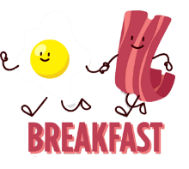 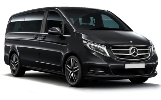 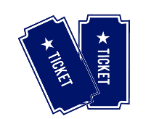 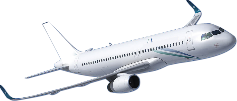 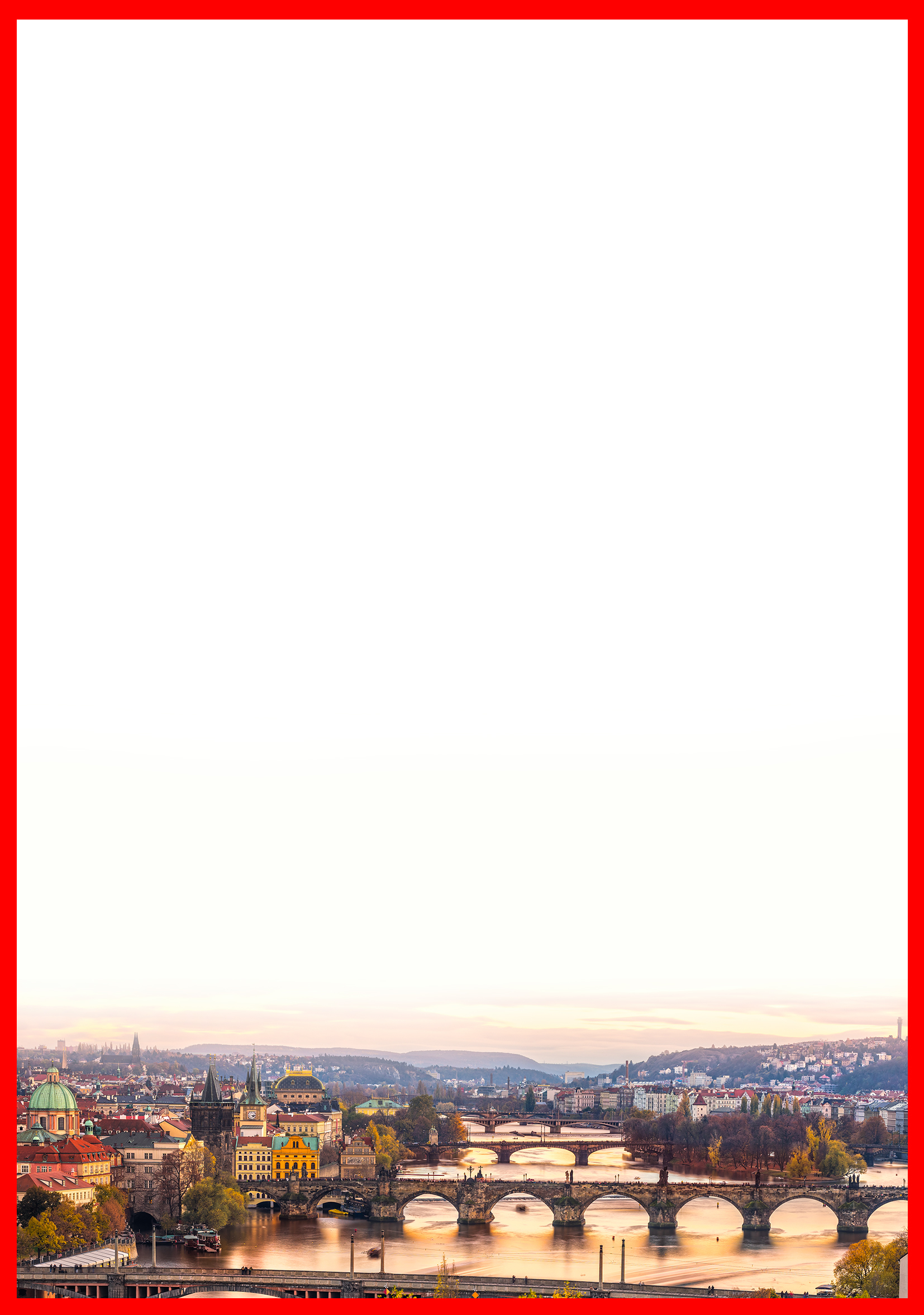 هتلدرجهشهرنفر در اتاق دو تخته (نفر اضافه)نفر در اتاق یک تختهکودک با تخت (12-4 سال)کودک بی تخت (4-2 سال)نوزادFifa Hotel Ascot OR Swissotel OR Crown Plaza4*زوریخ1.450 یوروN/A1.190 یورو810 یورو260 یوروRott OR Ramada Prague City Center4*پراگ1.450 یوروN/A1.190 یورو810 یورو260 یورو